	БОЙОРОҠ	РАСПОРЯЖЕНИЕ	с. Кузяново№45                                                                  от 30.12.2020г  О закреплении должностных лиц администрации сельского  поселения  Кузяновский   сельсовет      В целях  обеспечения  порядка  и оперативного  решения   вопросов  при  возникновении  непредвиденных  ситуаций  в  праздничные  и выходные  дни,  руководствуясь  распоряжением Главы  Республики Башкортостан  от 24.12.2020 года  №РГ-341  «Об организации  в Республике Башкортостан « рабочего ( служебного ) времени в декабре  2020 года »1.Утвердить закрепление должностных  лиц  администрации сельского  поселения  социально  опасным  семьям,  одиноким   семьям    в  период  новогодних  праздников с 28.12.2020 года по 11.01.2021 г. согласно  приложению 1. (прилагается)2.Организовать   дежурство работников   администрации   с 01  января  2021 года  по 10 января  2021 года   согласно приложению 2(прилагается). Контроль за  исполнением   настоящего  распоряжения  оставляю за  собой.        Глава  администрации                                                         И.А.Шаяхметов                                                                                                                                                            Приложение 1  к распоряжениюПеречень кураторов, закрепленных за лицами, подверженными риску пожаров*	Сельское поселение Кузяновский  сельсовет  МР Ишимбайский   район  РБ	Перечень закрепленных семей:	Глава городского (сельского) поселения ______________________________________________________________                                                                                                                                                                                                                                                                                                            (Фамилия И.О.) 	Приложение  2  к распоряжению               график дежурств ответственных лиц в период с                                           22.12.2020г. по 11.01.2021г               по  СП Кузяновский   сельсовет МР Ишимбайский  район   РББашкортостан Республикаhы Ишембай районы муниципаль районы Көҙән  ауыл советы ауыл биләмәhе хакимиәте 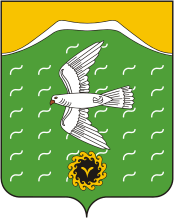 Администрация сельского поселения 	 Кузяновский сельсовет 	муниципального района 	Ишимбайский район 	Республики БашкортостанСовет  урамы, 46,Көҙән  ауылы, Ишембай районы, Башкортостан Республикаһы453234Тел.; 8(34794) 73-243, факс 73-200.Е-mail: kuzansp@rambler.ru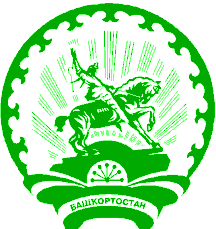 	ул. Советская, 46,с.Кузяново, Ишимбайский район, Республика Башкортостан453234Тел.; 8(34794) 73-243, факс 73-200.Е-mail: kuzansp@rambler.ruДанные о закрепленных кураторахДанные о закрепленных кураторахДанные о закрепленных семьях или гражданахДанные о закрепленных семьях или гражданахДанные о закрепленных семьях или гражданах№ п/пФ.И.О. куратораКонтактные данные куратора  Ф.И.О. лица, представителя семьиАдрес проживанияКонтактные данные (телефон)Шаяхметов  И.А.89871010693Гильдин  Рифат ХАхмадиев Н.Я.с. Кузяново , ул. Школьная ,25ул. Первомайская,56Мансурова Г.М.89093510369Усманова Раиля Г.Мурзабаева Р.М.с. Кузяново , ул. Победы ,7ул. Садовая ,23Зарипова Э.С.89173442528Зарипов  И.А.с. Кузяново , ул. Береговая , 11Сайфутдинова  А.Н.89876260348Исанаманова А.М.с. Кузяново, ул. Уральская ,50Кадырова З.З.89174379763Бакирова  Э.Н.с. Кузяново , ул. Школьная , 5Ибатуллина С.Г.89177871232Янгиров К.Р.с. Кузяново , ул. Уральская ,25Хайретдинова А.С.89656463654Рахматуллин И.А.с. Кузяново , ул. Школьная ,75Аминов  Н.С.89659489514Ильясов Р.А.  Гумерова А.М.с.Кузяново, ул.Школьная ,3ул. Советская ,6Гатауллин Р.М.89625392118Мазитова З.Н.Губайдуллина  Р.Ф.с. Кузяново , ул. Первомайская ,14Гумеров  Р.Р.89177843238Фазылов И.И.Шарипов Г.А.д.Искисяково, ул. Центральная,33ул. Центральная ,30Латыпов  У.З.2-9418Латыпов  Ф.З.Ахмедьянов Ф.М.с. Кузяново, ул. Лапшина ,2ул. Советская ,49Салимов  А.З.89677432142Зайнуллин  И.Х.Сафиуллин  Р.З.с. Кузяново , ул. Советская ,33ул. Советская ,35№ппФ.И.О.должность датадатадата1.Шаяхметов – .И.А, 89871010693- отв. лицоАлмакаев И.Ф.Салимов А.З.Глава СП(деп-т)Водитель ДПКВодитель  АСП22.12.2020г30.12.202007.01.20212.Сайфутдинова А.Н.Мансурова Г.М-89093510369- отв.лицоМахмутов Я.М.Депутат СПУправделамиВодитель ДПК23.12.2020г.31.12.202008.01.20213Кадырова З.З.Зарипова  Э.С.-89173442528- отв.лицоИсанаманов  И.С.Депутат СПспециалист Водитель  ДПК24.12.2020г01.01.202109.01.20214Аминов  Н.С.Хайретдинова  А.С. 89656463654- отв. лицоЛатыпов У.З.Депутат СПЗав. СДКДепутат СП25.12.202002.01.202110.01.20205Гатауллин  Р.М.Ибатуллина  С.Г.- 89870595232- отв. лицоГалин А.М.Депутат СПЗав. библ.Раб. по благоус.26.12.202003.01.20216Гатауллин  И.Р.Гатауллин  Р.Р.Гимранова Р.М.-89174886189- отв. лицоДепутат СПМет. по спортуДиректор СОШ27.12.202004.01.20217Гумеров Р.Р.-8(34794)75200- отв. лицоЛатыпов  У.З.Гумерова Г.С.Депутат СПВодитель  ДПКЗав. ФАП28.12.202005.01.20218.Зарипов Р.Н.Шафиева А.Р. 89870250974-отв.лицоЛатыпова Э.А.Депутат СПХуд. рук. СДКСоц. пед. СОШ29.12.2020  06.01.2021